Администрация муниципального образования городского округа «Сыктывкар»Управление дошкольного образования АМО ГО «Сыктывкар»Муниципальное автономное общеобразовательное учреждение «Прогимназия № 81» г. Сыктывкара (МАОУ «Прогимназия № 81»)МЕТОДИЧЕСКАЯ РАЗРАБОТКА«Технология продуктивного чтения в начальной школе как средство реализации требований ФГОС НОО на примере внеклассного занятия по теме «А. Барто «Помощница» »Составитель: воспитатель ГПД МАОУ «Прогимназия № 81»Кошеватая С.Н.г. Сыктывкар2023 годАннотацияДанная разработка включает в себя краткое теоретическое изложение материала по теме «Технология продуктивного чтения» и развернутую технологическую карту занятия  по теме «А. Барто «Помощница». Технологическая карта урока составлена на основе УМК «Перспектива». Разработка будет полезна как воспитателям ГПД, так и учителям начальных классов.Содержание1. Введение Сегодня научить ребенка читать недостаточно. Научить его правильному, беглому, эффективному, продуктивному чтению - важная задача начального образования. В своей работе воспитателя ГПД я использую самые разнообразные методы и приёмы, способствующие формированию навыка функционального чтения, но лучше всего себя зарекомендовала разработанная профессором Н.Н.Светловской технология, являющаяся решением проблемы отсутствия интереса к процессу чтения как такового.  Эта технология направлена на формирование познавательных универсальных учебных действий, коммуникативных универсальных учебных действий, обеспечивая умение истолковывать прочитанное и формулировать свою позицию, адекватно понимать собеседника (автора), умение осознанно читать вслух и про себя тексты учебников, умения извлекать информацию из текста Необходимо отметить, что технология продуктивного чтения не только способствует повышению эффективности образовательного процесса и решению задач в соответствии с ФГОС НОО, но и является многофункциональной, универсальной и метапредметной по своей сути. Технологию используют на уроках чтения, родного языка, окружающего мира, истории, иностранного языка. Её с успехом применяют как педагоги начального звена, так и учителя-предметники. А для воспитателей ГПД данная технология просто незаменима, ведь группа продлённого дня является моделью организации внеурочной деятельности обучающихся с целью создания благоприятных условий для выполнения домашних заданий и личностного роста детей. Современное общество ставит перед образовательными учреждениями задачу подготовки человека думающего, способного активно участвовать в созидательной жизнедеятельности, проявлять инициативу, независимость и ответственность. В решении этой задачи важнейшую роль играет художественная литература. Обучение чтению является неотъемлемой частью общего образования человека. Именно чтение представляет собой важнейший способ освоения и поддержания любого жизненно важного знания, ценностей и норм прошлого и настоящего. Сегодня важно не столько дать ребенку как можно больший багаж знаний, сколько обеспечить его общекультурное, личностное и познавательное развитие, вооружить таким важным умением, как умение учиться.Все это и обусловило актуальность темы моей методической разработки.Цель методической разработки: повысить свой теоретический, научно-методический уровень, профессиональное мастерство и компетентность с требованиями ФГОС через внедрение технологии продуктивного чтения во внеурочную деятельностьЗадачи:изучить учебно-методическую и психолого-педагогическую литературу по теме «Технология продуктивного чтения»;разработать технологическую карту занятия с применением технологии продуктивного чтения для организации учебно-познавательной и повышения качества обучения.обобщить опыт собственной педагогической работы.2. ТезариусТехнология продуктивного чтения - это природосообразная образовательная технология, опирающаяся на законы читательской деятельности и обеспечивающая с помощью конкретных приёмов чтения полноценное восприятие и понимание текста читателем, активную читательскую позицию по отношению к тексту и его автору.Продуктивное чтение - это целенаправленно организованный поиск информации в прочитываемом тексте.3. Основная часть3.1 Теоретическая частьСегодня, чтобы быть успешным, ребёнок, кроме определённой суммы знаний, умений, навыков, должен овладеть умением включаться в деятельность. Уметь самостоятельно планировать, анализировать, контролировать свою деятельность, самостоятельно ставить перед собой новые учебные задачи и решать их. Основу умения активно включаться в процесс получения необходимых знаний составляют читательские умения и навыки, помогающие находить нужную информацию, усваивать её содержание, осмысливать и интерпретировать. Но как создать условия, которые пробудят в ребёнке читательский интерес, воспитают потребность чтения, сформируют в нём навык погружения и осмысления прочитанного и, увлекая в свой мир, проявят значимость чтения как источника для личностного и социального развития? Реализация этих условий требует от педагога использования особенных подходов — методов, приёмов и технологий. Одной из продуктивных технологий стала технология продуктивного чтения, разработанная профессором Н.Н.Светловской. Целью данной технологии является сформированность типа правильной читательской деятельности — умении истолковывать прочитанное, формулировать свою позицию, адекватно понимать собеседника (автора), умении осознанно читать вслух и про себя тексты, извлекать из них информацию, что обеспечивает образование новым качеством. Через данный урок, проведенный во втором классе для учеников с ещё недостаточно сформированными компетентностями настоящего читателя, я старалась показать на какие приёмы и методы может быть сориентирована данная технология, для того, чтобы получить от неё ожидаемый результат.Достижение этой цели предполагает решение следующих задач:1. Формирование техники чтения и приемов понимания и анализа текста; одновременное развитие интереса к самому процессу чтения, потребности читать.2. Введение детей через литературу в мир человеческих отношений, нравственно-этических ценностей; формирование эстетического вкуса.3. Развитие устной и письменной речи, овладение речевой и коммуникативной культурой; развитие творческих способностей детей.4. Приобщение к литературе как  искусству слова и практическое ознакомление с теоретико-литературными понятиями.    Сама технология продуктивного чтения включает в себя 3 этапа работы с текстом: I этап. Работа с текстом до чтения.Антиципация (предвосхищение, предугадывание предстоящего чтения); ученики прогнозируют содержание текста, предполагают о чем он по его названию, иллюстрации, портрету писателя. Возникает мотивация к чтению.Работа начинается с вопросов педагога: какими были ваши ожидания? Какие вопросы до чтения у вас возникали? На что обратили внимание перед чтением и почему?Постановка цели занятия.Итак, на этапе работы с текстом до чтения учащиеся прогнозируют и предполагают.II этап. Работа с текстом во время чтения.Цель этапа: понимание текста и создание его читательской интерпретацииПервичное чтение текста. Самостоятельное чтение (дома или в классе), чтение – слушание, чтение с остановками. Выявление первичного восприятия (с помощью беседы, текста, фиксации первичных впечатлений, письменных ответов на вопросы.Перечитывание текста. Медленное «вдумчивое» повторное чтение (всего текста или его отдельных фрагментов). Постановка вопросов к тексту и к автору. Необходимый комментарий текста (словаря, подтекста). Постановка уточняющего вопроса к каждой смысловой части.Беседа по содержанию в целом. Обобщение прочитанного. Выявление совпадений первоначальных предложений учащихся с окончательными выводами по тексту. Обращение к отдельным фрагментам текста, выразительное чтение. Постановка к тексту обобщающих вопросов.Читаем и ведем диалог с автором, задаем вопросы, прогнозируем ответы, проверяем себя по тексту. Возникает читательская интерпретация.III этап. Работа с текстом после чтения  Цель: достигнуть понимания текста на уровне смысла, корректировка читательской интерпретации, доведение читательских впечатлений до уровня законченной мыслиКонцептуальная (смысловая) беседа по тексту. Коллективное обсуждение прочитанного, дискуссия. Соотнесение читательских интерпретаций (истолкований, оценок) произведения с авторской позицией. Формулирование основной идеи текста или совокупности его главных смыслов. Беседуем и уточняем позицию автора.Знакомство с писателем. Рассказ о писателе. Беседа о личности. Работа с материалами учебника, дополнительными источниками.Работа с заглавием, иллюстрациями. Обсуждение смысла заглавия. Обращение учащихся к готовым иллюстрациям. Соотнесение видения художника с читательским представлением.Творческие задания, опирающиеся на какую-то сферу читательской деятельности учащихся: эмоции, воображение, осмысление содержания, художественной формы.В результате использования данной технологии мы формируем:познавательные УУД:1) формируем умение извлекать информацию из схем, иллюстраций, текстов;2) формируем умение представлять информацию в виде схемы;3) формируем умение выявлять сущность, особенности объектов;4) формируем умение на основе анализа объектов делать выводы;5) формируем умение обобщать и классифицировать по признакам;6) формируем умение ориентироваться на развороте учебника;7) формируем умение находить ответы на вопросы в иллюстрации.Коммуникативные УУД:1)формируем умение слушать и понимать других;2)формируем умение строить речевое высказывание в соответствии с поставленными задачами;3) формируем умение оформлять свои мысли в устной форме;4)формируем умение работать в паре.Регулятивные УУД:1) формируем умение высказывать своё предположение на основе работы с материалом учебника;2) формируем умение оценивать учебные действия в соответствии с поставленной задачей;3) формируем умение прогнозировать предстоящую работу (составлять план);4)формируем умение осуществлять познавательную и личностную рефлексию.Личностные УУД:1) формируем умение высказывать своё отношение к героям, выражать свои эмоции;2) формируем мотивации к обучению и целенаправленной познавательнойдеятельности;3)формируем умение оценивать поступки в соответствии с определённой ситуацией.3.2 Практическая частьТехнологическая карта занятия в 1 классе по теме «А. Барто «Помощница».Автор: Кошеватая Софья НиколаевнаКласс: 3Тема:  Агния Барто «Помощница»Цель урока:  организация деятельности учеников, направленная на раскрытие идейного содержания произведения «Помощница» А. БартоЗадачи:образовательная:учить анализировать художественный текст, совершенствовать развитие устной речи, расширять кругозор. формировать умение извлекать фактическую информациюразвивающая:развивать умение работы с текстом, формировать умение осмысленного восприятия текста, работать с книгой и дополнительными источниками информации, совершенствовать навык правильного выразительного чтения;активизировать и развивать творческое воображение, мышление;воспитательная:совершенствовать мотивацию к самостоятельному чтению, умение слушать и слышать собеседника;Предлагаемая технология: технология продуктивного чтенияОборудование: портрет А.Л.Барто, записи на доске: «Агния Львовна Барто», «1) познакомиться с … … … и ее произведением «…»; «2) учиться правильно, выразительно … … «…», отвечать на вопросы», презентация, детские книги, учебник, интерактивная доска, компьютер.Заключение.Современное качество образования по литературному чтению в начальной школе определяется уровнем овладения обучающимися ключевыми компетентностями – способностями к самостоятельной деятельности в учебном процессе, в использовании приобретенных в школе знаний и умений в практической деятельности и повседневной жизни для:самостоятельного чтения книг;высказывания оценочных суждений о прочитанном произведении;самостоятельного выбора и определения содержания книги по ее элементам;работы с разными источниками информации (словарями, справочниками, в том числе и на электронных носителях).В заключение могу с уверенностью сказать: технология продуктивного чтения обеспечивает сочетание результатов обучения, заложенных в ФГОС.Данная технология направлена на формирование умений истолковывать прочитанное и формулировать свою позицию, адекватно понимать собеседника (автора), умение осознанно читать вслух и про себя тексты учебников; умения извлекать информацию из текста.​​​​​​​       Данная технология способствует повышению эффективности образовательного процесса и достижению тех результатов, о которых говорится в новых стандартах. Технология универсальна. Она эффективна как на уроках литературного чтения, так и на уроках русского языка и окружающего мира. Педагоги среднего звена с успехом используют её на уроках истории и иностранного языка. Применение технологии продуктивного чтения на уроках в начальной школе позволит решить задачи, поставленные перед образовательными учреждениями государством в рамках ФГОС.Технология универсальна. Она эффективна как на уроках литературного чтения, так и на уроках русского языка, и окружающего мира; во время уроков и во внеурочное время.Библиографический список1.Бунеева, Е.В. Технология продуктивного чтения: её сущность и особенности использования в образовании детей дошкольного и школьного возраста / Е.В. Бунеева, О.В. Чиндилова. – М. : Баласс, 2014 – 43 с.2.Светловская, Н.Н. Обучение чтению и законы формирования читателя / Н.Н. Светловская // Начальная школа. – 2003. – № 1. – С. 11–18.3.http://school2100.com/school2100/nashi_tehnologii/reading.phpПриложение 1ЛошадкаЯ люблю свою лошадку,
Причешу ей шёрстку гладко,
Гребешком приглажу хвостик
И верхом поеду в гости.ЗайкаЗайку бросила хозяйка -
Под дождем остался зайка.
Со скамейки слезть не мог,
Весь до ниточки промок.МишкаУронили мишку на пол,
Оторвали мишке лапу.
Все равно его не брошу -
Потому что он хороший.КорабликМатросская шапка,
Верёвка в руке,
Тяну я кораблик
По быстрой реке.
И скачут лягушки
За мной по пятам,
И просят меня:
- Прокати, капитан!БычокИдет бычок, качается,
Вздыхает на ходу:
- Ох, доска кончается,
Сейчас я упаду!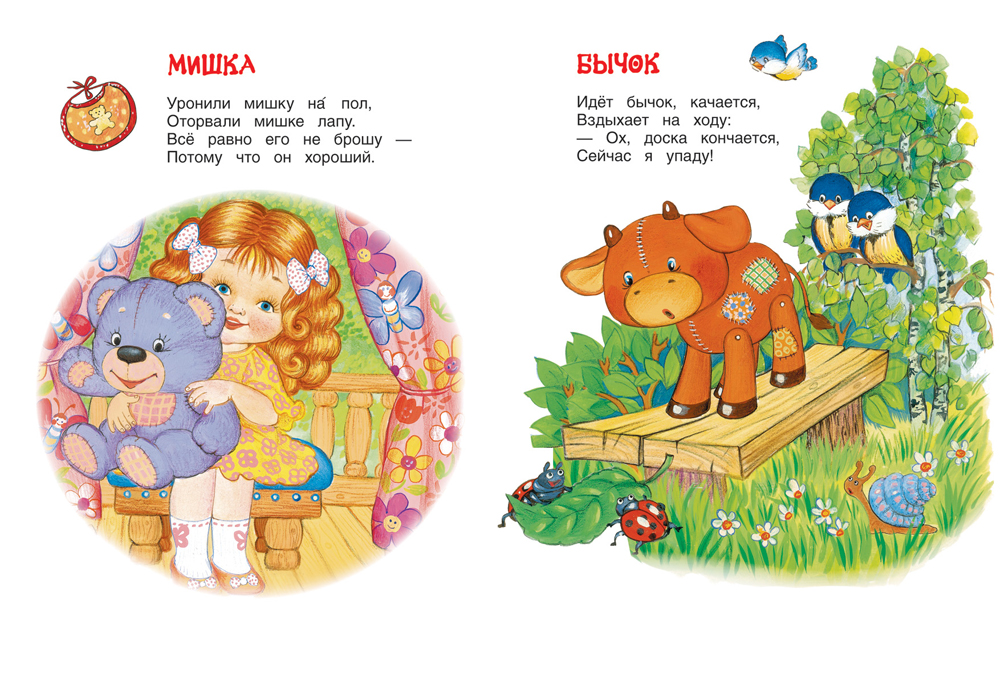 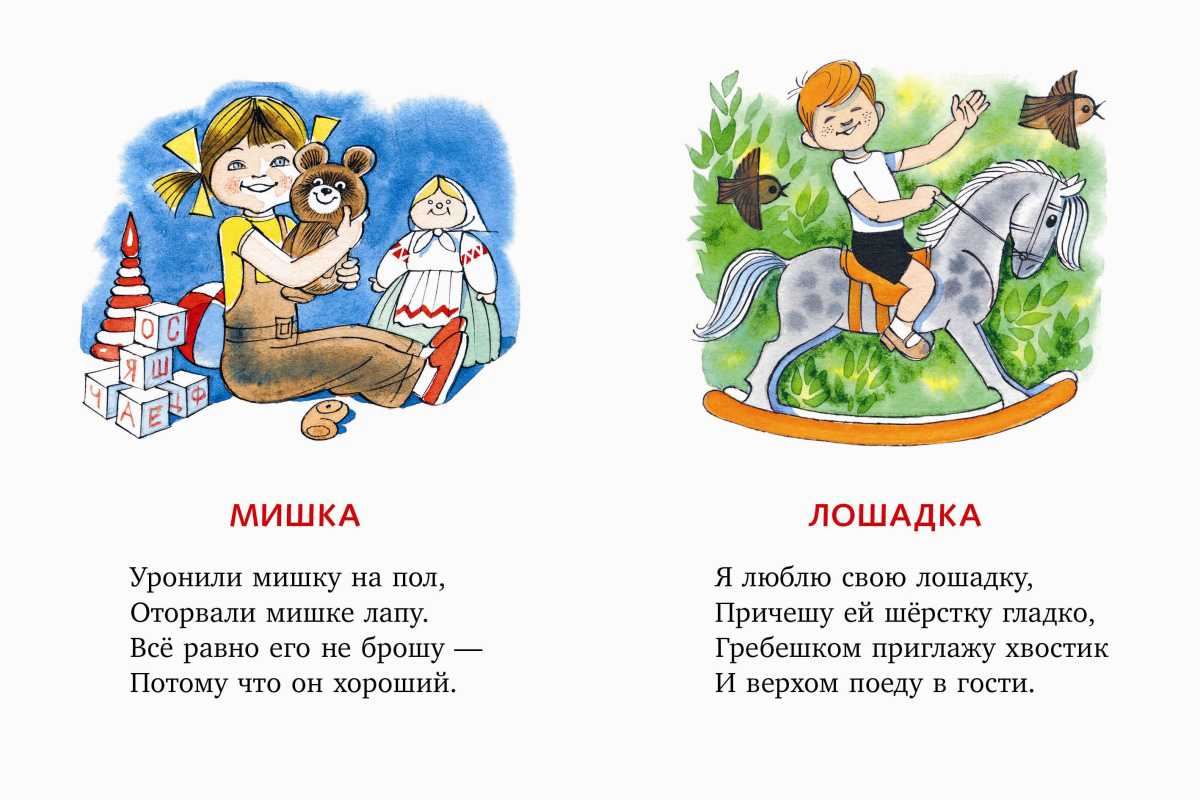 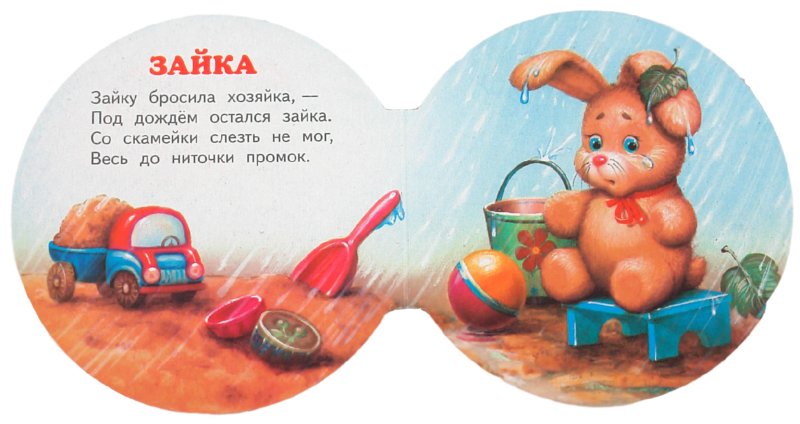 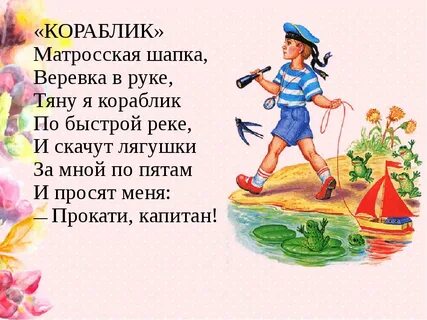 Приложение 2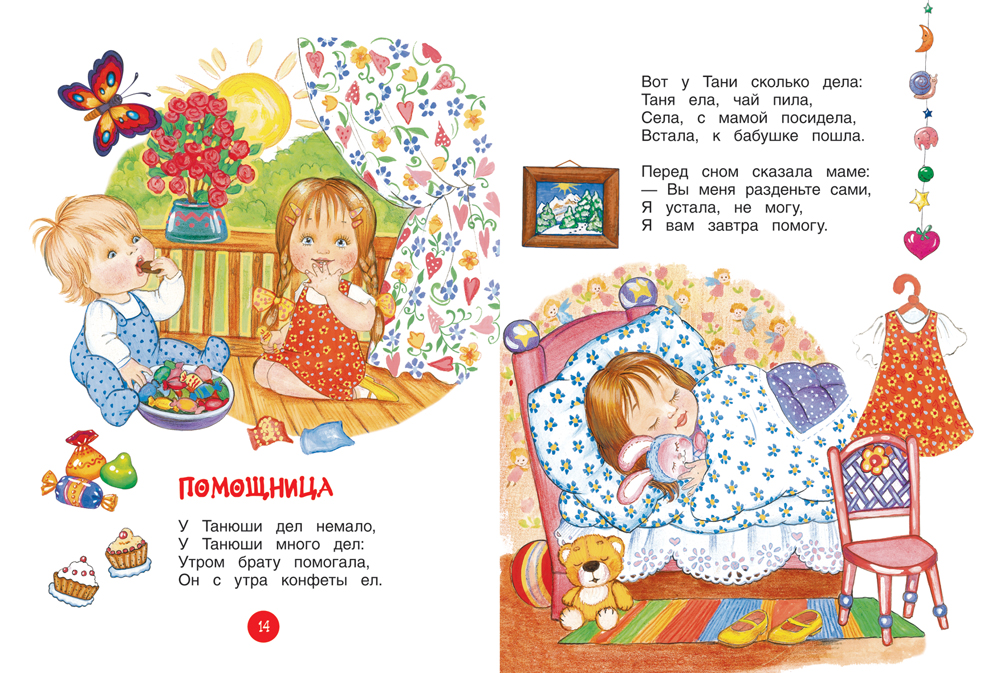 Приложение 3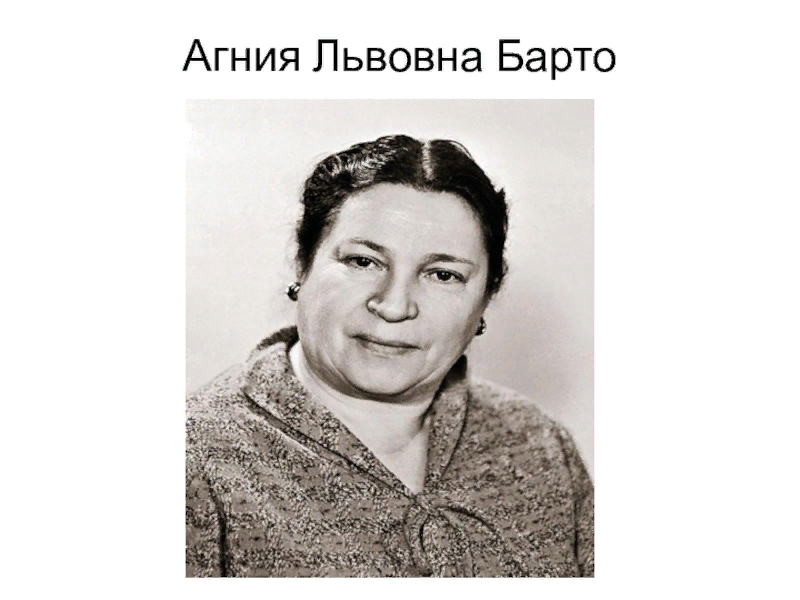 РЕКОМЕНДОВАНОЗаместителем директора МАОУ «Прогимназия № 81» по УВР ___________.29.02.2022 г.СОГЛАСОВАНОМетодическим объединением специалистов НО МАОУ «Прогимназия № 81»30.02.2022 г., протокол № 1ПРИНЯТОПедагогическим советом МАОУ«Прогимназия № 81» 30.02.2022  г., протокол № 11Введение52Тезариус63Основная часть73.1Теоретическая часть73.2Практическая часть104Заключение165Библиографический список17ПриложениеЭтапы урока(в соответствии с выбранной технологией)Деятельность педагогаДеятельность детейФормируемые УУДI этап.Работа с текстом до чтения .Цель: понимание текста и создание его читательской интерпретации1.Организационнй момент.Вступительное словоМне очень приятно видеть в ваших глазах лучики любознательности. Вы готовы слушать и слышать, спрашивать и отвечать.- А чтобы занятие наше было интересным и полезным, мы должны дополнить девиз нашего урока:Тексты будем мы … (читать),Информацию из текста …(извлекать),Точку зрения…(высказывать),На вопросы … (отвечать),И, конечно, без сомненья,Речь при этом … (развивать).них.На столе фотографии: кролик, ослик, дом.проговаривают2.Мотивационный этапЭмоциональная, психологическая и мотивационная подготовка к усвоения новых знаний. Сообщение темы урока.Ребята. Я несла вам на урок интересную книгу, но случилась неприятность. Скользкие листочки рассыпались, всё перепуталось: картинки отдельно от  стихов. Как быть? Помогите мне разобраться! Вся надежда на вас!Работа в группах У меня 5 иллюстраций.  Разделимся на 5 групп, каждая группа будет искать нужное стихотворение к своей картинке (Приложение 1)Ребята, вы так хорошо справились с этой работой! Как вам это удалось? Вы знали эти стихи?Что объединяет эти стихотворения?Работа в группахкаждая группа вывешивает картинку на доску и читает стихотворение выразительно. Остальные проверяют.Да, с детстваИх написала Агния БартоРегулятивные: принятие учебной задачи.Познавательные: умение извлекать информацию из текста.Коммуникативные: умение слушать и понимать других, Личностные: мотивация к обучению и целенаправленной познавательной деятельности3. ЦелеполаганиеБеседаРебята, а для кого писала поэтесса эти стихи, как вы думаете? А чему она хотела научить деток? Но вы не думайте, что А. Л. Барто писала стихи только для самых маленьких. У неё много стихов и для детей школьного возраста. Одно из них находится у нас на листочках (на столе у каждого) (Приложение 2)Откройте эту страницу и прочитайте автора и название произведения. Скажите, а кого можно назвать помощницей или помощником?В толковом словаре Ожегова помощником или помощницей называют человека, который помогает кому-либо своими делами. Это будет рассказ или стихотворение? Рассмотрите иллюстрацию.Предположите, о чём или о ком будет текст?  Формулировка темы и цели урокаИтак, что мы сегодня будем изучать?  С какой целью? (для малышей)(беречь игрушки, хорошо с ними обращаться)Агния Барьо «Помощница»Ответы детейСтихотворениеответыФормулируют учебную задачу, цель.( А.Л. Барто «Помощница»)(понять, что хотел нам сказать автор)Регулятивные: принятие учебной задачи.Коммуникативные: умение слушать и понимать других, Личностные: мотивация к обучению и целенаправленной познавательной деятельностиII этап. Работа с текстом во время чтения.Цель: понимание текста и создание его читательской интерпретацииВыявление затруднения и поиск решения проблемы.Организует работу с текстом.Первичное чтение.Прочитаем и проверим наши предположения.Читает педагог.Диалог с автором по ходу чтения.У Танюши дел немало(Вопрос педагога: «Что значит немало?)У Танюши много дел: (Педагог: интересно, что это за дела?)
Утром брату помогала, —
Он с утра конфеты ел.
Вот у Тани сколько дела:
Таня ела, чай пила,
Села, с мамой посидела,
Встала, к бабушке пошла. (Педагог: вот, оказывается, что за дела!»
Перед сном сказала маме: (Педагог: как думаете, о чем же она сказала?)
— Вы меня разденьте сами,
Я устала, не могу,
Я вам завтра (Педагог делает паузу, приглашает детей продолжить дальше вместе) помогу. Что хотите сказать? Понравилось вам стихотворение?Наше предположение о девочке – помощнице оказалось верным?Почему прогноз оказался неточным? Давайте разбираться.Можно ли сказать, что Таня часто ничего не делала?Какие дела были у Тани? Прочитайте.Выборочное чтениеСловарная работаВсе ли слова вам понятны?Отворила – открылаСтолярный клей – клей, который используют для склеивания деталей из дерева.Ответы на вопросыМногоответыВыборочное чтениеСловарная работаПредметные: - научатся осознанно воспринимать содержание произведения.Регулятивные: принятие учебной задачи, отбор способов её решения, Познавательные: умение извлекать информацию из текста, умение выявлять особенности объектовКоммуникативные: умение слушать и понимать других, Личностные: мотивация к обучению и целенаправленной познавательной деятельности.III этап. Работа с текстом после чтения  Цель: достигнуть понимания текста на уровне смысла, корректировка читательской интерпретации, доведение читательских впечатлений до уровня законченной мыслиПочему автор дал своему произведению такое название?- Я согласна с вами.- Автор употребляет слово «помощница» по отношению к Тане в шутку.- Это специальный литературный прием. Он называется ИРОНИЯ.Работа с иллюстрацией.Что изобразил художник на рисунке? Почему?Работа в парах- А теперь давайте посмотрим, как автор относится к своей героине.- Ответьте, используя подходящие по смыслу слова, которые записаны на карточках.(одобрение, осуждение; доволен, не доволен, тонкая насмешка, злой смех; любит, не любит) - Автор с тонкой насмешкой осуждает поведение Тани. Ему не нравится ее поведение, но он ее любит, потому что она маленькая.- Какие строки говорят об этом? Знакомство с писателем, выставка книг.Ребята, а каким человеком вы себе представляете А. Л. Барто? Портрет на доске.(Приложение 3)Презентация.Агния Львовна родилась в Москве в 1906 году, в семье ветеринарного врача. Стихи стала сочинять в школе.В юности Агния Львовна мечтала быть балериной, но любовь к поэзииоказалась сильнее, и она стала детской поэтессой.  В стихах А. Барто много игры, шуток, смеха. Но больше всего пишет А. Барто о человеческой дружбе, взаимовыручке, товариществе. С произведениями этой талантливой поэтессы издано много книг. Посмотрите на эти книги.Где мы можем взять эти книги? Подготовка к выразительному чтению.Надо так прочитать стихотворение, чтобы всем стало понятно, что автор любит девочку и хочет, чтобы она исправилась. Попробуем?- Найдите в тексте и прочитайте восклицательные предложения.- Как мы их будем читать?  Громче, с чувством.- С каким настроением нужно читать это произведение?- 1 четверостишие – голосом показываем, что много дел.- 2 – интонация перечисления.- 3 – восклицание, а затем перечисление.- 4 – изменение в голосе – устала девочка и восклицание (обещание).Выразительное чтение учащимисяЧтение всего стихотворения.– Давайте прочитаем стихотворение- Оцените свою работу. Всё ли у нас получилось? Это была шутка.Автор хочет, чтобы она стала помощницей и научилась помогать маме.Отвечают на вопросы.Каждая пара получает слова, характеризующие героиню стихотворения -  нужно выбрать одно слово.ответы детей (нужную карточку поместить на доску) Автор называет ласково ее Танюша.(ответы детей) С книгами Агнии Барто мы можем познакомиться в библиотеке, купить в магазине, почитать в интернете.Предметные: - научатся осознанно воспринимать содержание стихотворения,Регулятивные: принятие учебной задачи.Познавательные: умение выявлять особенности объектов, умение на основе анализа объектов делать выводы.Коммуникативные: умение слушать и понимать других, умение строить речевое высказывание в соответствии с поставленными задачами.Личностные: умение высказывать своё отношение к героям, умение оценивать поступки в соответствии с ситуацией.2. РефлексияРебята, какую цель мы поставили в начале урока?Вы достигли поставленной цели?Вам хотелось дать Тане совет? (ответы детей)Ответы детейРегулятивные: умение оценивать учебные действия в соответствии с поставленной задачей, умение осуществлять познавательную и личностную рефлексию.Познавательные: умение на основе анализа объектов делать выводы.Коммуникативные: умение слушать и понимать других,.Личностные: умение высказывать своё отношение к героям, умение оценивать поступки в соответствии с ситуацией.